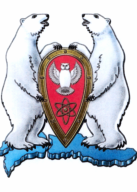 СОВЕТ ДЕПУТАТОВМУНИЦИПАЛЬНОГО ОБРАЗОВАНИЯГОРОДСКОЙ ОКРУГ «НОВАЯ ЗЕМЛЯ»(пятого созыва)Внеочередная сессияРЕШЕНИЕдекабря 2019 г.                                                                                  № 113/06-01Об утверждении Правил благоустройства территории муниципального образования городской округ «Новая Земля»Руководствуясь частью 5 статьи 28 Федерального закона от 06 октября 2003 года № 131-ФЗ «Об общих принципах организации местного самоуправления в Российской Федерации», частью 5 статьи 15 Устава муниципального образования «Новая Земля» от 20.04.2012 № 02 (с последующими изменениями),Совет депутатов РЕШАЕТ:1. Отклонить проект решения Совета депутатов муниципального образования «Новая Земля» «Об утверждении Правил благоустройства территории муниципального образования городской округ «Новая Земля», как не прошедший процедуру общественных обсуждений или публичных слушаний.2. Настоящее решение подлежит опубликованию в газете «Новоземельские вести», размещению на официальном сайте городского округа «Новая Земля» в информационно-телекоммуникационной сети «Интернет».3. Настоящее решение вступает в силу со дня его принятия.Председатель Совета депутатовмуниципального образованиягородской округ «Новая Земля»                                                                 Л.В. Марач